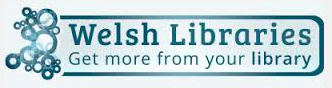 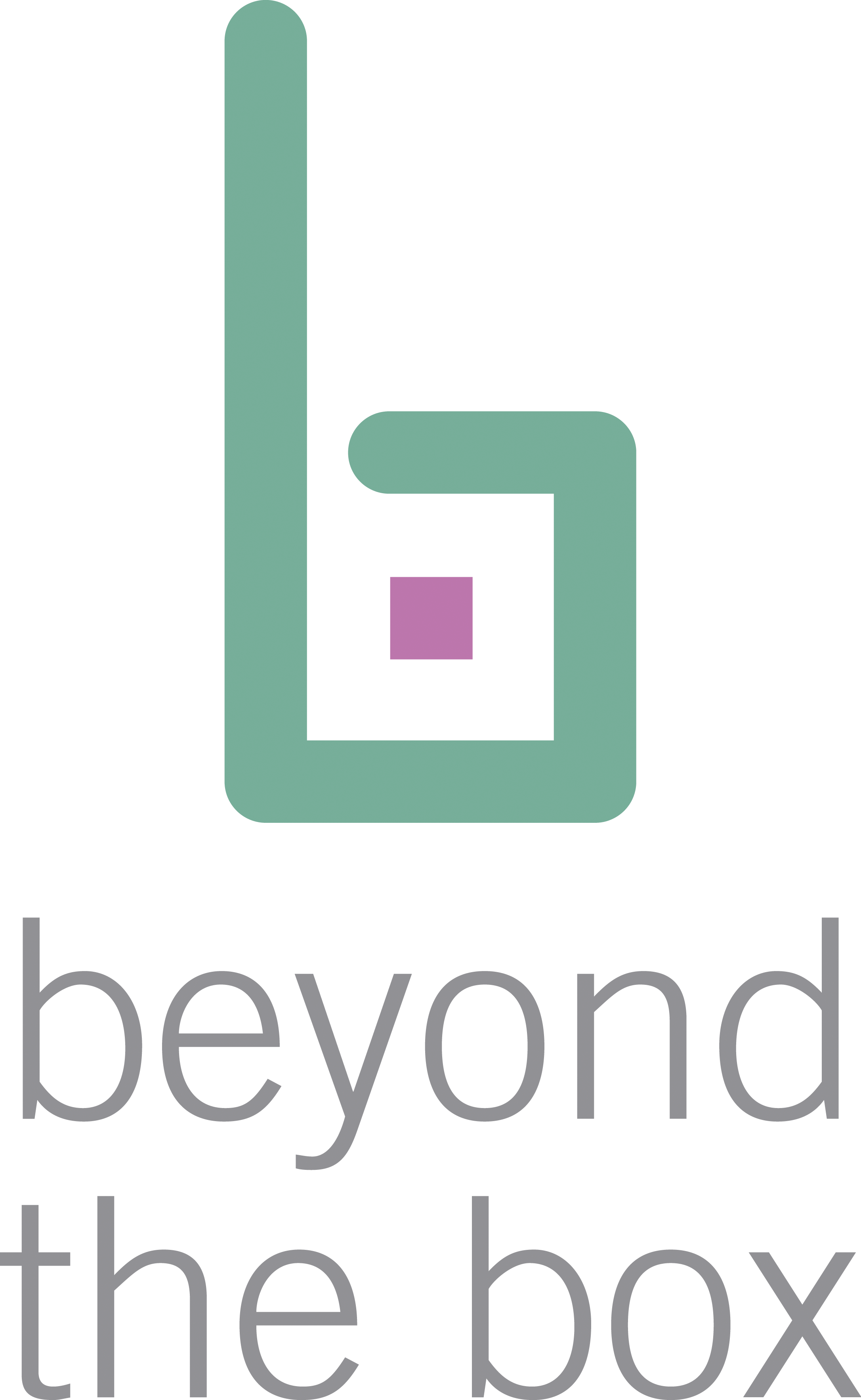            Benefit SheetLibrary ServiceBenefits